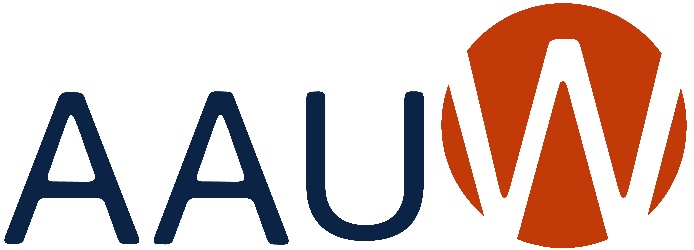 BRANCH ANNUAL REPORT   2022-2023Due: May 31, 2023Send a copy of this report toJoan Brown, AAUW of Colorado PresidentAt enneajoan@gmail.comAnd toScott Brown (boomer 19@gmail.com) for Colorado WebsiteBranch:AuroraAuroraAuroraPresident:Jeannie (Mary Jean) MillerDate:5/31/2023Education & TrainingAddressing the barriers and implicit biases that hinder advancement of women.Education & TrainingAddressing the barriers and implicit biases that hinder advancement of women.Education & TrainingAddressing the barriers and implicit biases that hinder advancement of women.Education & TrainingAddressing the barriers and implicit biases that hinder advancement of women.Goals:What goals did your branch set this year that are in alignment with this macro area of National’s Strategic Plan?  Please prioritize your list and indicate after each goal what the current status is (i.e. completed, % completed, estimated completion date, etc.).What goals did your branch set this year that are in alignment with this macro area of National’s Strategic Plan?  Please prioritize your list and indicate after each goal what the current status is (i.e. completed, % completed, estimated completion date, etc.).What goals did your branch set this year that are in alignment with this macro area of National’s Strategic Plan?  Please prioritize your list and indicate after each goal what the current status is (i.e. completed, % completed, estimated completion date, etc.).Hold major fundraising event in October of 2022 to raise at least $5,000 to support local scholarship awards. $6,230 was raised this year for scholarships. (completed)Award 3 scholarships of $2,000 each to 3rd and 4th year college students.  The three students have been selected and notified and the funds will be directly sent to their schools for the fall 2023 season. (completed)Send at least one of our scholarship winners to the NCCWSL Conference in May of 2023.  One of the scholarship winners received a scholarship to NCCWSL Conference at the University of Maryland from AAUW Colorado. She will attend this spring. (completed)Gift donations of personal care items to the Gathering Place women’s shelter.  (completed)Hold major fundraising event in October of 2022 to raise at least $5,000 to support local scholarship awards. $6,230 was raised this year for scholarships. (completed)Award 3 scholarships of $2,000 each to 3rd and 4th year college students.  The three students have been selected and notified and the funds will be directly sent to their schools for the fall 2023 season. (completed)Send at least one of our scholarship winners to the NCCWSL Conference in May of 2023.  One of the scholarship winners received a scholarship to NCCWSL Conference at the University of Maryland from AAUW Colorado. She will attend this spring. (completed)Gift donations of personal care items to the Gathering Place women’s shelter.  (completed)Hold major fundraising event in October of 2022 to raise at least $5,000 to support local scholarship awards. $6,230 was raised this year for scholarships. (completed)Award 3 scholarships of $2,000 each to 3rd and 4th year college students.  The three students have been selected and notified and the funds will be directly sent to their schools for the fall 2023 season. (completed)Send at least one of our scholarship winners to the NCCWSL Conference in May of 2023.  One of the scholarship winners received a scholarship to NCCWSL Conference at the University of Maryland from AAUW Colorado. She will attend this spring. (completed)Gift donations of personal care items to the Gathering Place women’s shelter.  (completed)Hold major fundraising event in October of 2022 to raise at least $5,000 to support local scholarship awards. $6,230 was raised this year for scholarships. (completed)Award 3 scholarships of $2,000 each to 3rd and 4th year college students.  The three students have been selected and notified and the funds will be directly sent to their schools for the fall 2023 season. (completed)Send at least one of our scholarship winners to the NCCWSL Conference in May of 2023.  One of the scholarship winners received a scholarship to NCCWSL Conference at the University of Maryland from AAUW Colorado. She will attend this spring. (completed)Gift donations of personal care items to the Gathering Place women’s shelter.  (completed)Programs:Did you identify and/or hold any programs/activities/events that were in alignment with this macro area of National’s Strategic Plan?  If yes, please give a brief description of each and the date in which it was held/conducted.Did you identify and/or hold any programs/activities/events that were in alignment with this macro area of National’s Strategic Plan?  If yes, please give a brief description of each and the date in which it was held/conducted.Did you identify and/or hold any programs/activities/events that were in alignment with this macro area of National’s Strategic Plan?  If yes, please give a brief description of each and the date in which it was held/conducted.Scholarship Recipients Recognition Event held in September of 2022 which included lunch with branch members, scholarship recipients and their guests. (completed)Scholarship Recipients Recognition Event held in September of 2022 which included lunch with branch members, scholarship recipients and their guests. (completed)Scholarship Recipients Recognition Event held in September of 2022 which included lunch with branch members, scholarship recipients and their guests. (completed)Scholarship Recipients Recognition Event held in September of 2022 which included lunch with branch members, scholarship recipients and their guests. (completed)Economic SecurityEnsuring livelihoods for women.Economic SecurityEnsuring livelihoods for women.Economic SecurityEnsuring livelihoods for women.Economic SecurityEnsuring livelihoods for women.Goals:What goals did your branch set this year that are in alignment with this macro area of National’s Strategic Plan?  Please prioritize your list and indicate after each goal what the current status is (i.e. completed, % completed, estimated completion date, etc.).What goals did your branch set this year that are in alignment with this macro area of National’s Strategic Plan?  Please prioritize your list and indicate after each goal what the current status is (i.e. completed, % completed, estimated completion date, etc.).What goals did your branch set this year that are in alignment with this macro area of National’s Strategic Plan?  Please prioritize your list and indicate after each goal what the current status is (i.e. completed, % completed, estimated completion date, etc.).Economic security is tied to reproductive rights.  Encourage members to promote legislation that ensures reproductive justice in the state and nationally. (completed)Continue relationship with Aurora Chamber of Commerce Women in Business. (completed)Educate members on Equal Pay Day, Gender Equity and Economic Security. (completed)Economic security is tied to reproductive rights.  Encourage members to promote legislation that ensures reproductive justice in the state and nationally. (completed)Continue relationship with Aurora Chamber of Commerce Women in Business. (completed)Educate members on Equal Pay Day, Gender Equity and Economic Security. (completed)Economic security is tied to reproductive rights.  Encourage members to promote legislation that ensures reproductive justice in the state and nationally. (completed)Continue relationship with Aurora Chamber of Commerce Women in Business. (completed)Educate members on Equal Pay Day, Gender Equity and Economic Security. (completed)Economic security is tied to reproductive rights.  Encourage members to promote legislation that ensures reproductive justice in the state and nationally. (completed)Continue relationship with Aurora Chamber of Commerce Women in Business. (completed)Educate members on Equal Pay Day, Gender Equity and Economic Security. (completed)Programs:Did you identify and/or hold any programs/activities/events that were in alignment with this macro area of National’s Strategic Plan?  If yes, please give a brief description of each and the date in which it was held/conducted.Did you identify and/or hold any programs/activities/events that were in alignment with this macro area of National’s Strategic Plan?  If yes, please give a brief description of each and the date in which it was held/conducted.Did you identify and/or hold any programs/activities/events that were in alignment with this macro area of National’s Strategic Plan?  If yes, please give a brief description of each and the date in which it was held/conducted.The January 2023 branch meeting topic was Reproductive Rights and speakers represented Cobalt, an organization that advances abortion access and reproductive rights, and COLOR Latina.  These speakers also spoke at the AAUW State Convention held in Aurora in April of 2023. (completed)The AAUW State Convention was held in Aurora in April of 2023 and speakers from the Aurora Chamber of Commerce Women in Business and from the African Chamber of Commerce Colorado spoke about the impact of women owned businesses. (completed) An article about the Aurora Branch of AAUW and the Work Smart online program was published in The Chamber Impact Jan./Feb. 2023 newsletter from the Aurora Chamber of Commerce. (completed)Equal Pay Day articles were included in the February and March newsletters. (completed)The January 2023 branch meeting topic was Reproductive Rights and speakers represented Cobalt, an organization that advances abortion access and reproductive rights, and COLOR Latina.  These speakers also spoke at the AAUW State Convention held in Aurora in April of 2023. (completed)The AAUW State Convention was held in Aurora in April of 2023 and speakers from the Aurora Chamber of Commerce Women in Business and from the African Chamber of Commerce Colorado spoke about the impact of women owned businesses. (completed) An article about the Aurora Branch of AAUW and the Work Smart online program was published in The Chamber Impact Jan./Feb. 2023 newsletter from the Aurora Chamber of Commerce. (completed)Equal Pay Day articles were included in the February and March newsletters. (completed)The January 2023 branch meeting topic was Reproductive Rights and speakers represented Cobalt, an organization that advances abortion access and reproductive rights, and COLOR Latina.  These speakers also spoke at the AAUW State Convention held in Aurora in April of 2023. (completed)The AAUW State Convention was held in Aurora in April of 2023 and speakers from the Aurora Chamber of Commerce Women in Business and from the African Chamber of Commerce Colorado spoke about the impact of women owned businesses. (completed) An article about the Aurora Branch of AAUW and the Work Smart online program was published in The Chamber Impact Jan./Feb. 2023 newsletter from the Aurora Chamber of Commerce. (completed)Equal Pay Day articles were included in the February and March newsletters. (completed)The January 2023 branch meeting topic was Reproductive Rights and speakers represented Cobalt, an organization that advances abortion access and reproductive rights, and COLOR Latina.  These speakers also spoke at the AAUW State Convention held in Aurora in April of 2023. (completed)The AAUW State Convention was held in Aurora in April of 2023 and speakers from the Aurora Chamber of Commerce Women in Business and from the African Chamber of Commerce Colorado spoke about the impact of women owned businesses. (completed) An article about the Aurora Branch of AAUW and the Work Smart online program was published in The Chamber Impact Jan./Feb. 2023 newsletter from the Aurora Chamber of Commerce. (completed)Equal Pay Day articles were included in the February and March newsletters. (completed)LeadershipClosing the gender gap in leadership opportunities.LeadershipClosing the gender gap in leadership opportunities.LeadershipClosing the gender gap in leadership opportunities.LeadershipClosing the gender gap in leadership opportunities.Goals:What goals did your branch set this year that are in alignment with this macro area of National’s Strategic Plan?  Please prioritize your list and indicate after each goal what the current status is (i.e. completed, % completed, estimated completion date, etc.).What goals did your branch set this year that are in alignment with this macro area of National’s Strategic Plan?  Please prioritize your list and indicate after each goal what the current status is (i.e. completed, % completed, estimated completion date, etc.).What goals did your branch set this year that are in alignment with this macro area of National’s Strategic Plan?  Please prioritize your list and indicate after each goal what the current status is (i.e. completed, % completed, estimated completion date, etc.).Send one of our scholarship recipients to AAUW’s National Conference for College Women Student Leaders (NCCWSL). (complete in early June)Empower women to seek and succeed in leadership opportunities in the workplace, at colleges and universities, and in political and volunteer organizations. (completed)Promote 2 Minute Activist to all members, scholarship recipients. (completed)Send one of our scholarship recipients to AAUW’s National Conference for College Women Student Leaders (NCCWSL). (complete in early June)Empower women to seek and succeed in leadership opportunities in the workplace, at colleges and universities, and in political and volunteer organizations. (completed)Promote 2 Minute Activist to all members, scholarship recipients. (completed)Send one of our scholarship recipients to AAUW’s National Conference for College Women Student Leaders (NCCWSL). (complete in early June)Empower women to seek and succeed in leadership opportunities in the workplace, at colleges and universities, and in political and volunteer organizations. (completed)Promote 2 Minute Activist to all members, scholarship recipients. (completed)Send one of our scholarship recipients to AAUW’s National Conference for College Women Student Leaders (NCCWSL). (complete in early June)Empower women to seek and succeed in leadership opportunities in the workplace, at colleges and universities, and in political and volunteer organizations. (completed)Promote 2 Minute Activist to all members, scholarship recipients. (completed)Programs:Did you identify and/or hold any programs/activities/events that were in alignment with this macro area of National’s Strategic Plan?  If yes, please give a brief description of each and the date in which it was held/conducted.Did you identify and/or hold any programs/activities/events that were in alignment with this macro area of National’s Strategic Plan?  If yes, please give a brief description of each and the date in which it was held/conducted.Did you identify and/or hold any programs/activities/events that were in alignment with this macro area of National’s Strategic Plan?  If yes, please give a brief description of each and the date in which it was held/conducted.Article about NCCWSL written in the March 2023 newsletter with information about applying for Colorado NCCWSL Scholarships as well as AAUW National Scholarship. (completed)October 2022 program on Ballot Issues, including Homestead Exemption for Gold Star Spouses, School Lunch for All Students, Affordable Housing Fund, and Wine Sales in Grocery and Convenience Stores. (completed)November 2022 Branch program speaker Brigadier General Laura Clellan, Adjutant General of the Colorado National Guard spoke on the new Women Veterans Office in the Colorado Dept. of Military & Veterans Affairs. An active discussion was held on the expansion of leadership  roles for women in the military. (completed)Promoted voter registration and voting rights in the branch newsletter with articles and images. Public Policy Day presentation on Behavioral Health and the state of services in Colorado were promoted and attended by members via Zoom in February 2023. (completed)AAUW State Convention hosted by the Aurora Branch in April 2023 provided opportunities to members for leading activities and events. (completed)May 2023 meeting speaker was Jena Griswold, Colorado Secretary of State speaking about voting integrity and voter suppression. (completed)Provided information at meeting on how to sign up for the 2 Minute Activist. (completed)Article about NCCWSL written in the March 2023 newsletter with information about applying for Colorado NCCWSL Scholarships as well as AAUW National Scholarship. (completed)October 2022 program on Ballot Issues, including Homestead Exemption for Gold Star Spouses, School Lunch for All Students, Affordable Housing Fund, and Wine Sales in Grocery and Convenience Stores. (completed)November 2022 Branch program speaker Brigadier General Laura Clellan, Adjutant General of the Colorado National Guard spoke on the new Women Veterans Office in the Colorado Dept. of Military & Veterans Affairs. An active discussion was held on the expansion of leadership  roles for women in the military. (completed)Promoted voter registration and voting rights in the branch newsletter with articles and images. Public Policy Day presentation on Behavioral Health and the state of services in Colorado were promoted and attended by members via Zoom in February 2023. (completed)AAUW State Convention hosted by the Aurora Branch in April 2023 provided opportunities to members for leading activities and events. (completed)May 2023 meeting speaker was Jena Griswold, Colorado Secretary of State speaking about voting integrity and voter suppression. (completed)Provided information at meeting on how to sign up for the 2 Minute Activist. (completed)Article about NCCWSL written in the March 2023 newsletter with information about applying for Colorado NCCWSL Scholarships as well as AAUW National Scholarship. (completed)October 2022 program on Ballot Issues, including Homestead Exemption for Gold Star Spouses, School Lunch for All Students, Affordable Housing Fund, and Wine Sales in Grocery and Convenience Stores. (completed)November 2022 Branch program speaker Brigadier General Laura Clellan, Adjutant General of the Colorado National Guard spoke on the new Women Veterans Office in the Colorado Dept. of Military & Veterans Affairs. An active discussion was held on the expansion of leadership  roles for women in the military. (completed)Promoted voter registration and voting rights in the branch newsletter with articles and images. Public Policy Day presentation on Behavioral Health and the state of services in Colorado were promoted and attended by members via Zoom in February 2023. (completed)AAUW State Convention hosted by the Aurora Branch in April 2023 provided opportunities to members for leading activities and events. (completed)May 2023 meeting speaker was Jena Griswold, Colorado Secretary of State speaking about voting integrity and voter suppression. (completed)Provided information at meeting on how to sign up for the 2 Minute Activist. (completed)Article about NCCWSL written in the March 2023 newsletter with information about applying for Colorado NCCWSL Scholarships as well as AAUW National Scholarship. (completed)October 2022 program on Ballot Issues, including Homestead Exemption for Gold Star Spouses, School Lunch for All Students, Affordable Housing Fund, and Wine Sales in Grocery and Convenience Stores. (completed)November 2022 Branch program speaker Brigadier General Laura Clellan, Adjutant General of the Colorado National Guard spoke on the new Women Veterans Office in the Colorado Dept. of Military & Veterans Affairs. An active discussion was held on the expansion of leadership  roles for women in the military. (completed)Promoted voter registration and voting rights in the branch newsletter with articles and images. Public Policy Day presentation on Behavioral Health and the state of services in Colorado were promoted and attended by members via Zoom in February 2023. (completed)AAUW State Convention hosted by the Aurora Branch in April 2023 provided opportunities to members for leading activities and events. (completed)May 2023 meeting speaker was Jena Griswold, Colorado Secretary of State speaking about voting integrity and voter suppression. (completed)Provided information at meeting on how to sign up for the 2 Minute Activist. (completed)Governance & SustainabilityEnsuring the strength, relevance, and viability of AAUW well into the future.Governance & SustainabilityEnsuring the strength, relevance, and viability of AAUW well into the future.Governance & SustainabilityEnsuring the strength, relevance, and viability of AAUW well into the future.Governance & SustainabilityEnsuring the strength, relevance, and viability of AAUW well into the future.Goals:What goals did your branch set this year that are in alignment with this macro area of National’s Strategic Plan?  Please prioritize your list and indicate after each goal what the current status is (i.e. completed, % completed, estimated completion date, etc.).What goals did your branch set this year that are in alignment with this macro area of National’s Strategic Plan?  Please prioritize your list and indicate after each goal what the current status is (i.e. completed, % completed, estimated completion date, etc.).What goals did your branch set this year that are in alignment with this macro area of National’s Strategic Plan?  Please prioritize your list and indicate after each goal what the current status is (i.e. completed, % completed, estimated completion date, etc.).Add new members to the branch. Established a greeter to make new members and the general  public attendees feel welcome and a sign-in sheet to track attendance at all branch meetings. (completed)Update the brochures, postcards, etc. to reach out to potential members. (In progress-80% complete)Review and update job descriptions. (completed)Include new members in interest groups, programs, and activities. (completed)Continue DEI activities to encourage new attitudes and acceptance of member diversity. (completed)Add new members to the branch. Established a greeter to make new members and the general  public attendees feel welcome and a sign-in sheet to track attendance at all branch meetings. (completed)Update the brochures, postcards, etc. to reach out to potential members. (In progress-80% complete)Review and update job descriptions. (completed)Include new members in interest groups, programs, and activities. (completed)Continue DEI activities to encourage new attitudes and acceptance of member diversity. (completed)Add new members to the branch. Established a greeter to make new members and the general  public attendees feel welcome and a sign-in sheet to track attendance at all branch meetings. (completed)Update the brochures, postcards, etc. to reach out to potential members. (In progress-80% complete)Review and update job descriptions. (completed)Include new members in interest groups, programs, and activities. (completed)Continue DEI activities to encourage new attitudes and acceptance of member diversity. (completed)Add new members to the branch. Established a greeter to make new members and the general  public attendees feel welcome and a sign-in sheet to track attendance at all branch meetings. (completed)Update the brochures, postcards, etc. to reach out to potential members. (In progress-80% complete)Review and update job descriptions. (completed)Include new members in interest groups, programs, and activities. (completed)Continue DEI activities to encourage new attitudes and acceptance of member diversity. (completed)Programs:Did you identify and/or hold any programs/activities/events that were in alignment with this macro area of National’s Strategic Plan?  If yes, please give a brief description of each and the date in which it was held/conducted.Did you identify and/or hold any programs/activities/events that were in alignment with this macro area of National’s Strategic Plan?  If yes, please give a brief description of each and the date in which it was held/conducted.Did you identify and/or hold any programs/activities/events that were in alignment with this macro area of National’s Strategic Plan?  If yes, please give a brief description of each and the date in which it was held/conducted.9 new members joined from May of 2022-May 2023. (completed)Brochures are ready to print and distribute to members. (80% completed)Job descriptions continue to be updated as necessary. (completed)New members participated in branch meetings, state convention, interest groups and Public Policy Day. (completed)March 2023 program topic was Stereotypes and Microaggressions presented by an Aurora Branch member, Candice Smith, certified DEI trainer. (completed)9 new members joined from May of 2022-May 2023. (completed)Brochures are ready to print and distribute to members. (80% completed)Job descriptions continue to be updated as necessary. (completed)New members participated in branch meetings, state convention, interest groups and Public Policy Day. (completed)March 2023 program topic was Stereotypes and Microaggressions presented by an Aurora Branch member, Candice Smith, certified DEI trainer. (completed)9 new members joined from May of 2022-May 2023. (completed)Brochures are ready to print and distribute to members. (80% completed)Job descriptions continue to be updated as necessary. (completed)New members participated in branch meetings, state convention, interest groups and Public Policy Day. (completed)March 2023 program topic was Stereotypes and Microaggressions presented by an Aurora Branch member, Candice Smith, certified DEI trainer. (completed)9 new members joined from May of 2022-May 2023. (completed)Brochures are ready to print and distribute to members. (80% completed)Job descriptions continue to be updated as necessary. (completed)New members participated in branch meetings, state convention, interest groups and Public Policy Day. (completed)March 2023 program topic was Stereotypes and Microaggressions presented by an Aurora Branch member, Candice Smith, certified DEI trainer. (completed)